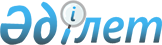 О внесении изменений в решение Кегенского районного маслихата от 21 января 2019 года № 15-53 "О бюджетах сельских округов Кегенского района на 2019-2021 годы"Решение Кегенского районного маслихата Алматинской области от 5 апреля 2019 года № 18-65. Зарегистрировано Департаментом юстиции Алматинской области 18 апреля 2019 года № 5120
      В соответствии с пунктом 4 статьи 106 Бюджетного Кодекса Республики Казахстан от 4 декабря 2008 года, подпунктом 1) пункта 1 статьи 6 Закона Республики Казахстан от 23 января 2001 года "О местном государственном управлении и самоуправлении в Республике Казахстан", Кегенский районный маслихат РЕШИЛ: 
      1. Внести в решение Кегенского районного маслихата "О бюджетах сельских округов Кегенского района на 2019-2021 годы" от 21 января 2019 года № 15-53 (зарегистрирован в Реестре государственной регистрации нормативных правовых актов № 5040, опубликован 08 февраля 2019 года в Эталонном контрольном банке нормативных правовых актов Республики Казахстан) следующие изменения:
      пункты 1, 2, 3, 4, 5, 6, 7 указанного решения изложить в новой редакции:
      "1. Утвердить бюджет Кегенского сельского округа на 2019-2021 годы согласно приложениям 1, 2, 3 к настоящему решению соответственно, в том числе на 2019 год в следующих объемах:
      1) доходы 203 274 тысячи тенге, в том числе:
      налоговые поступления 24 863 тысячи тенге;
      поступления трансфертов 178 411 тысяч тенге, в том числе: 
      целевые текущие трансферты 133 014 тысяч тенге;
      субвенции 45 397 тысяч тенге;
      2) затраты 203 274 тысячи тенге; 
      3) чистое бюджетное кредитование 0 тенге;
      4) сальдо по операциям с финансовыми активами 0 тенге;
      5) дефицит (профицит) бюджета (-) 0 тенге;
      6) финансирование дефицита (использование профицита) бюджета 0 тенге.";
      "2. Утвердить бюджет Жаланашского сельского округа на 2019-2021 годы согласно приложениям 4, 5, 6 к настоящему решению соответственно, в том числе на 2019 год в следующих объемах:
      1) доходы 63 265 тысяч тенге, в том числе:
      налоговые поступления 11 518 тысяч тенге;
      поступления трансфертов 51 747 тысяч тенге, в том числе: 
      целевые текущие трансферты 41 197 тысяч тенге;
      субвенции 10 550 тысяч тенге;
      2) затраты 64 007 тысяч тенге; 
      3) чистое бюджетное кредитование 0 тенге;
      4) сальдо по операциям с финансовыми активами 0 тенге;
      5) дефицит (профицит) бюджета (-) 742 тысячи тенге;
      6) финансирование дефицита (использование профицита) бюджета 742 тысячи тенге.";
      "3. Утвердить бюджет Жылысайского сельского округа на 2019-2021 годы согласно приложениям 7, 8, 9 к настоящему решению соответственно, в том числе на 2019 год в следующих объемах:
      1) доходы 24 516 тысяч тенге, в том числе:
      налоговые поступления 3 945 тысяч тенге;
      поступления трансфертов 20 571 тысяча тенге, в том числе: 
      целевые текущие трансферты 4 596 тысяч тенге;
      субвенции 15 975 тысяч тенге; 
      2) затраты 24 516 тысяч тенге; 
      3) чистое бюджетное кредитование 0 тенге;
      4) сальдо по операциям с финансовыми активами 0 тенге;
      5) дефицит (профицит) бюджета (-) 0 тенге;
      6) финансирование дефицита (использование профицита) бюджета 0 тенге.";
      "4. Утвердить бюджет Карабулакского сельского округа на 2019-2021 годы согласно приложениям 10, 11, 12 к настоящему решению соответственно, в том числе на 2019 год в следующих объемах:
      1) доходы 24 347 тысяч тенге, в том числе:
      налоговые поступления 3 729 тысяч тенге;
      поступления трансфертов 20 618 тысяч тенге, в том числе:
      целевые текущие трансферты 5 955 тысяч тенге;
      субвенции 14 663 тысячи тенге; 
      2) затраты 24 347 тысяч тенге; 
      3) чистое бюджетное кредитование 0 тенге;
      4) сальдо по операциям с финансовыми активами 0 тенге;
      5) дефицит (профицит) бюджета (-) 0 тенге;
      6) финансирование дефицита (использование профицита) бюджета 0 тенге.";
      "5. Утвердить бюджет Каркаринского сельского округа на 2019-2021 годы согласно приложениям 13, 14, 15 к настоящему решению соответственно, в том числе на 2019 год в следующих объемах:
      1) доходы 23 853 тысячи тенге, в том числе:
      налоговые поступления 3 086 тысяч тенге;
      поступления трансфертов 20 767 тысяч тенге, в том числе: 
      целевые текущие трансферты 5 455 тысяч тенге;
      субвенции 15 312 тысяч тенге;
      2) затраты 23 853 тысячи тенге; 
      3) чистое бюджетное кредитование 0 тенге;
      4) сальдо по операциям с финансовыми активами 0 тенге;
      5) дефицит (профицит) бюджета (-) 0 тенге;
      6) финансирование дефицита (использование профицита) бюджета 0 тенге.";
      "6. Утвердить бюджет Узынбулакского сельского округа на 2019-2021 годы согласно приложениям 16, 17, 18 к настоящему решению соответственно, в том числе на 2019 год в следующих объемах:
      1) доходы 27 236 тысяч тенге, в том числе:
      налоговые поступления 3 908 тысяч тенге;
      поступления трансфертов 23 328 тысяч тенге, в том числе:
      целевые текущие трансферты 8 205 тысяч тенге;
      субвенции 15 123 тысячи тенге; 
      2) затраты 27 236 тысяч тенге; 
      3) чистое бюджетное кредитование 0 тенге;
      4) сальдо по операциям с финансовыми активами 0 тенге;
      5) дефицит (профицит) бюджета (-) 0 тенге;
      6) финансирование дефицита (использование профицита) бюджета 0 тенге.";
      "7. Утвердить бюджет Шырганакского сельского округа на 2019-2021 годы согласно приложениям 19, 20, 21 к настоящему решению соответственно, в том числе на 2019 год в следующих объемах:
      1) доходы 57 972 тысячи тенге, в том числе:
      налоговые поступления 4 020 тысяч тенге;
      поступления трансфертов 53 952 тысячи тенге, в том числе: 
      целевые текущие трансферты 5 846 тысяч тенге;
      субвенции 48 106 тысяч тенге; 
      2) затраты 57 972 тысячи тенге; 
      3) чистое бюджетное кредитование 0 тенге;
      4) сальдо по операциям с финансовыми активами 0 тенге;
      5) дефицит (профицит) бюджета (-) 0 тенге;
      6) финансирование дефицита (использование профицита) бюджета 0 тенге.".
      2. Приложения 1, 4, 7, 10, 13, 16, 19 к указанному решению изложить в новой редакции согласно приложениям 1, 2, 3, 4, 5, 6, 7 к настоящему решению соответственно.
      3. Контроль за исполнением настоящего решения возложить на постоянную комиссию Кегенского районного маслихата "По местному самоуправлению, социальному и экономическому развитию, бюджету, торговле, оказанию бытовых услуг, развитию малого и среднего предпринимательства, туризму".
      4. Настоящее решение вводится в действие с 1 января 2019 года. Бюджет Кегенского сельского округа на 2019 год Бюджет Жаланашского сельского округа на 2019 год Бюджет Жылысайского сельского округа на 2019 год Бюджет Карабулакского сельского округа на 2019 год Бюджет Каркаринского сельского округа на 2019 год Бюджет Узынбулакского сельского округа на 2019 год Бюджет Шырганакского сельского округа на 2019 год
					© 2012. РГП на ПХВ «Институт законодательства и правовой информации Республики Казахстан» Министерства юстиции Республики Казахстан
				
      Председатель сессии

      Кегенского районного маслихата

Б. Алиев

      Секретарь Кегенского

      районного маслихата

Н. Советов
Приложение 1 к решению Кегенского районного маслихата от "05" апреля 2019 года № 18-65 "О внесении изменений в решение Кегенского районного маслихата от 21 января 2019 года № 15-53 "О бюджетах cельских округов Кегенского района на 2019-2021 годы"Приложение 1 к решению Кегенского районного маслихата от 21 января 2019 года № 15-53 "О бюджетах сельских округов Кегенского района на 2019-2021 годы"
Категория
Категория
Категория
Категория
 

Сумма 

(тысяч тенге)
Класс 
Класс 
Класс 
 

Сумма 

(тысяч тенге)
Подкласс
Подкласс
 

Сумма 

(тысяч тенге)
Наименование
 

Сумма 

(тысяч тенге)
І. Доходы
203 274
1
Налоговые поступления
24 863
01
Подоходный налог
7 201
2
Индивидуальный подоходный налог
7 201
04
Hалоги на собственность
17 662
1
Hалоги на имущество
894
3
Земельный налог
500
4
Hалог на транспортные средства
16 268
4
Поступления трансфертов 
178 411
02
Трансферты из вышестоящих органов государственного управления
178 411
3
Трансферты из районного (города областного значения) бюджета
178 411
Функциональная группа
Функциональная группа
Функциональная группа
Функциональная группа
Функциональная группа
 

Сумма 

(тысяч тенге)
Функциональная подгруппа
Функциональная подгруппа
Функциональная подгруппа
Функциональная подгруппа
 

Сумма 

(тысяч тенге)
Администратор бюджетных программ
Администратор бюджетных программ
Администратор бюджетных программ
 

Сумма 

(тысяч тенге)
Программа
Программа
 

Сумма 

(тысяч тенге)
Наименование
 

Сумма 

(тысяч тенге)
ІІ. Затраты
203 274
01
Государственные услуги общего характера
22 253
1
Представительные, исполнительные и другие органы, выполняющие общие функции государственного управления
22 253
124
Аппарат акима города районного значения, села, поселка, сельского округа
22 253
001
Услуги по обеспечению деятельности акима города районного значения, села, поселка, сельского округа
22 253
04
Образование
133 446
1
Дошкольное воспитание и обучение
132 073
124
Аппарат акима города районного значения, села, поселка, сельского округа
132 073
004
Дошкольное воспитание и обучение и организация медицинского обслуживания в организациях дошкольного воспитания и обучения
132 073
2
Начальное, основное среднее и общее среднее образование
1 373
124
Аппарат акима города районного значения, села, поселка, сельского округа
1 373
005
Организация бесплатного подвоза учащихся до ближайшей школы и обратно в сельской местности
1 373
07
Жилищно-коммунальное хозяйство
39 062
3
Благоустройство населенных пунктов
39 062
124
Аппарат акима города районного значения, села, поселка, сельского округа
39 062
008
Освещение улиц в населенных пунктах
5 500
009
Обеспечение санитарии населенных пунктов
30 562
011
Благоустройство и озеленение населенных пунктов
3 000
12
Транспорт и коммуникации
5 900
1
Автомобильный транспорт
5 900
124
Аппарат акима города районного значения, села, поселка, сельского округа
5 900
045
Капитальный и средний ремонт автомобильных дорог улиц населенных пунктов
5 900
13
Прочие
2 613
9
Прочие
2 613
124
Аппарат акима города районного значения, села, поселка, сельского округа
2 613
040
Реализация мероприятий для решения вопросов обустройства населенных пунктов в реализацию мер по содействию экономическому развитию регионов в рамках Программы развития регионов до 2020 года
2 613
ІІІ. Чистое бюджетное кредитование
0
 Бюджетные кредиты
0
Категория
Категория
Категория
Категория
 

Сумма

(тысяч тенге)
Класс 
Класс 
Класс 
 

Сумма

(тысяч тенге)
Подкласс
Подкласс
 

Сумма

(тысяч тенге)
Наименование
 

Сумма

(тысяч тенге)
Погашение бюджетных кредитов
0
5
Погашение бюджетных кредитов
0
01
Погашение бюджетных кредитов
0
1
Погашение бюджетных кредитов, выданных из государственного бюджета
0
Функциональная группа
Функциональная группа
Функциональная группа
Функциональная группа
Функциональная группа
 

Сумма 

(тысяч тенге)
Функциональная подгруппа
Функциональная подгруппа
Функциональная подгруппа
Функциональная подгруппа
 

Сумма 

(тысяч тенге)
Администратор бюджетных программ
Администратор бюджетных программ
Администратор бюджетных программ
 

Сумма 

(тысяч тенге)
Программа
Программа
 

Сумма 

(тысяч тенге)
Наименование
 

Сумма 

(тысяч тенге)
Сальдо по операциям с финансовыми активами
0
Категория
Категория
Категория
Категория
 

Сумма

(тысяч тенге)
Класс 
Класс 
Класс 
 

Сумма

(тысяч тенге)
Подкласс
Подкласс
 

Сумма

(тысяч тенге)
Наименование
 

Сумма

(тысяч тенге)
Поступления от продажи финансовых активов государства
0
Категория
Категория
Категория
Категория
 

Сумма

(тысяч тенге)
Класс
Класс
Класс
 

Сумма

(тысяч тенге)
Подкласс
Подкласс
 

Сумма

(тысяч тенге)
Наименование
 

Сумма

(тысяч тенге)
V. Дефицит (профицит) бюджета
0
VI. Финансирование дефицита (использование профицита) бюджета
0
7
Поступления займов
0
01
Внутренние государственные займы
0
2
Договоры займа
0
Функциональная группа
Функциональная группа
Функциональная группа
Функциональная группа
Функциональная группа
 

Сумма 

(тысяч тенге)
Функциональная подгруппа
Функциональная подгруппа
Функциональная подгруппа
Функциональная подгруппа
 

Сумма 

(тысяч тенге)
Администратор бюджетных программ
Администратор бюджетных программ
Администратор бюджетных программ
 

Сумма 

(тысяч тенге)
Программа
Программа
 

Сумма 

(тысяч тенге)
Наименование
 

Сумма 

(тысяч тенге)
16
Погашение займов
0
1
Погашение займов
0
124
Аппарат акима города районного значения, села, поселка, сельского округа
0
056
Погашение долга аппарата акима города районного значения, села, поселка, сельского округа перед вышестоящим бюджетом
0Приложение 2 к решению Кегенского районного маслихата от "05" апреля 2019 года № 18-65 "О внесении изменений в решение Кегенского районного маслихата от 21 января 2019 года № 15-53 "О бюджетах cельских округов Кегенского района на 2019-2021 годы"Приложение 4 к решению Кегенского районного маслихата от 21 января 2019 года № 15-53 "О бюджетах сельских округов Кегенского района на 2019-2021 годы"
Категория
Категория
Категория
Категория
 

Сумма 

(тысяч тенге)
Класс 
Класс 
Класс 
 

Сумма 

(тысяч тенге)
Подкласс
Подкласс
 

Сумма 

(тысяч тенге)
Наименование
 

Сумма 

(тысяч тенге)
І. Доходы
63 265
1
Налоговые поступления
11 518
01
Подоходный налог
1 105
2
Индивидуальный подоходный налог
1 105
04
Hалоги на собственность
10 413
1
Hалоги на имущество
277
3
Земельный налог
736
4
Hалог на транспортные средства
9 400
4
Поступления трансфертов 
51 747
02
Трансферты из вышестоящих органов государственного управления
51 747
3
Трансферты из районного (города областного значения) бюджета
51 747
Функциональная группа
Функциональная группа
Функциональная группа
Функциональная группа
Функциональная группа
 

Сумма 

(тысяч тенге)
Функциональная подгруппа
Функциональная подгруппа
Функциональная подгруппа
Функциональная подгруппа
 

Сумма 

(тысяч тенге)
Администратор бюджетных программ
Администратор бюджетных программ
Администратор бюджетных программ
 

Сумма 

(тысяч тенге)
Программа
Программа
 

Сумма 

(тысяч тенге)
Наименование
 

Сумма 

(тысяч тенге)
ІІ. Затраты
64 007
01
Государственные услуги общего характера
19 953
1
Представительные, исполнительные и другие органы, выполняющие общие функции государственного управления
19 953
124
Аппарат акима города районного значения, села, поселка, сельского округа
19 953
001
Услуги по обеспечению деятельности акима города районного значения, села, поселка, сельского округа
19 953
04
Образование
14 894
1
Дошкольное воспитание и обучение
14 894
124
Аппарат акима города районного значения, села, поселка, сельского округа
14 894
004
Дошкольное воспитание и обучение и организация медицинского обслуживания в организациях дошкольного воспитания и обучения
14 894
07
Жилищно-коммунальное хозяйство
13 660
2
Коммунальное хозяйство
590
124
Аппарат акима города районного значения, села, поселка, сельского округа
590
014
Организация водоснабжения населенных пунктов
590
3
Благоустройство населенных пунктов
13 070
124
Аппарат акима города районного значения, села, поселка, сельского округа
13 070
008
Освещение улиц в населенных пунктах
2 000
009
Обеспечение санитарии населенных пунктов
10 170
011
Благоустройство и озеленение населенных пунктов
900
12
Транспорт и коммуникации
6 500
1
Автомобильный транспорт
6 500
124
Аппарат акима города районного значения, села, поселка, сельского округа
6 500
045
Капитальный и средний ремонт автомобильных дорог в городах районного значения, селах, поселках, сельских округах
6500
13
Прочие
9 000
9
Прочие
9 000
124
Аппарат акима города районного значения, села, поселка, сельского округа
9 000
040
Реализация мероприятий для решения вопросов обустройства населенных пунктов в реализацию мер по содействию экономическому развитию регионов в рамках Программы развития регионов до 2020 года
9 000
ІІІ. Чистое бюджетное кредитование
0
 Бюджетные кредиты
0
Категория
Категория
Категория
Категория
 

Сумма

(тысяч тенге)
Класс 
Класс 
Класс 
 

Сумма

(тысяч тенге)
Подкласс
Подкласс
 

Сумма

(тысяч тенге)
Наименование
 

Сумма

(тысяч тенге)
Погашение бюджетных кредитов
0
5
Погашение бюджетных кредитов
0
01
Погашение бюджетных кредитов
0
1
Погашение бюджетных кредитов, выданных из государственного бюджета
0
Функциональная группа
Функциональная группа
Функциональная группа
Функциональная группа
Функциональная группа
 

Сумма 

(тысяч тенге)
Функциональная подгруппа
Функциональная подгруппа
Функциональная подгруппа
Функциональная подгруппа
 

Сумма 

(тысяч тенге)
Администратор бюджетных программ
Администратор бюджетных программ
Администратор бюджетных программ
 

Сумма 

(тысяч тенге)
Программа
Программа
 

Сумма 

(тысяч тенге)
Наименование
 

Сумма 

(тысяч тенге)
Сальдо по операциям с финансовыми активами
0
Категория
Категория
Категория
Категория
 

Сумма

(тысяч тенге)
Класс 
Класс 
Класс 
 

Сумма

(тысяч тенге)
Подкласс
Подкласс
 

Сумма

(тысяч тенге)
Наименование
 

Сумма

(тысяч тенге)
Поступления от продажи финансовых активов государства
0
Категория
Категория
Категория
Категория
 

Сумма

(тысяч тенге)
Класс
Класс
Класс
 

Сумма

(тысяч тенге)
Подкласс
Подкласс
 

Сумма

(тысяч тенге)
Наименование
 

Сумма

(тысяч тенге)
V. Дефицит (профицит) бюджета
-742
VI. Финансирование дефицита (использование профицита) бюджета
742
7
Поступления займов
742
01
Внутренние государственные займы
742
2
Договоры займа
742
Функциональная группа
Функциональная группа
Функциональная группа
Функциональная группа
Функциональная группа
 

Сумма

(тысяч тенге)
Функциональная подгруппа
Функциональная подгруппа
Функциональная подгруппа
Функциональная подгруппа
 

Сумма

(тысяч тенге)
Администратор бюджетных программ
Администратор бюджетных программ
Администратор бюджетных программ
 

Сумма

(тысяч тенге)
Программа
Программа
 

Сумма

(тысяч тенге)
Наименование
 

Сумма

(тысяч тенге)
16
Погашение займов
0
1
Погашение займов
0
124
Аппарат акима города районного значения, села, поселка, сельского округа
0
056
Погашение долга аппарата акима города районного значения, села, поселка, сельского округа перед вышестоящим бюджетом
0Приложение 3 к решению Кегенского районного маслихата от "05" апреля 2019 года № 18-65 "О внесении изменений в решение Кегенского районного маслихата от 21 января 2019 года № 15-53 "О бюджетах cельских округов Кегенского района на 2019-2021 годы" Приложение 7 к решению Кегенского районного маслихата от 21 января 2019 года № 15-53 "О бюджетах сельских округов Кегенского района на 2019-2021 годы"
Категория
Категория
Категория
Категория
 

Сумма 

(тысяч тенге)
Класс 
Класс 
Класс 
 

Сумма 

(тысяч тенге)
Подкласс
Подкласс
 

Сумма 

(тысяч тенге)
Наименование
 

Сумма 

(тысяч тенге)
І. Доходы
24 516
1
Налоговые поступления
3 945
01
Подоходный налог
105
2
Индивидуальный подоходный налог
105
04
Hалоги на собственность
3 840
1
Hалоги на имущество
95
3
Земельный налог
128
4
Hалог на транспортные средства
3 617
4
Поступления трансфертов 
20 571
02
Трансферты из вышестоящих органов государственного управления
20 571
3
Трансферты из районного (города областного значения) бюджета
20 571
Функциональная группа
Функциональная группа
Функциональная группа
Функциональная группа
Функциональная группа
 

Сумма 

(тысяч тенге)
Функциональная подгруппа
Функциональная подгруппа
Функциональная подгруппа
Функциональная подгруппа
 

Сумма 

(тысяч тенге)
Администратор бюджетных программ
Администратор бюджетных программ
Администратор бюджетных программ
 

Сумма 

(тысяч тенге)
Программа
Программа
 

Сумма 

(тысяч тенге)
Наименование
 

Сумма 

(тысяч тенге)
ІІ. Затраты
24 516
01
Государственные услуги общего характера
18 253
1
Представительные, исполнительные и другие органы, выполняющие общие функции государственного управления
18 253
124
Аппарат акима города районного значения, села, поселка, сельского округа
18 253
001
Услуги по обеспечению деятельности акима города районного значения, села, поселка, сельского округа
18 253
04
Образование
1 373
2
Начальное, основное среднее и общее среднее образование
1 373
124
Аппарат акима города районного значения, села, поселка, сельского округа
1 373
005
Организация бесплатного подвоза учащихся до ближайшей школы и обратно в сельской местности
1 373
07
Жилищно-коммунальное хозяйство
1 390
3
Благоустройство населенных пунктов
1 390
124
Аппарат акима города районного значения, села, поселка, сельского округа
1 390
008
Освещение улиц в населенных пунктах
800
009
Обеспечение санитарии населенных пунктов
90
011
Благоустройство и озеленение населенных пунктов
500
ІІІ. Чистое бюджетное кредитование
0
 Бюджетные кредиты
0
12
Транспорт и коммуникации
3500
1
Автомобильный транспорт
3500
124
Аппарат акима города районного значения, села, поселка, сельского округа
3 500
045
Капитальный и средний ремонт автомобильных дорог улиц населенных пунктов
3500
Категория
Категория
Категория
Категория
 

Сумма

(тысяч тенге)
Класс 
Класс 
Класс 
 

Сумма

(тысяч тенге)
Подкласс
Подкласс
 

Сумма

(тысяч тенге)
Наименование
 

Сумма

(тысяч тенге)
Погашение бюджетных кредитов
0
5
Погашение бюджетных кредитов
0
01
Погашение бюджетных кредитов
0
1
Погашение бюджетных кредитов, выданных из государственного бюджета
0
Функциональная группа
Функциональная группа
Функциональная группа
Функциональная группа
Функциональная группа
 

Сумма 

(тысяч тенге)
Функциональная подгруппа
Функциональная подгруппа
Функциональная подгруппа
Функциональная подгруппа
 

Сумма 

(тысяч тенге)
Администратор бюджетных программ
Администратор бюджетных программ
Администратор бюджетных программ
 

Сумма 

(тысяч тенге)
Программа
Программа
 

Сумма 

(тысяч тенге)
Наименование
 

Сумма 

(тысяч тенге)
Сальдо по операциям с финансовыми активами
0
Категория
Категория
Категория
Категория
 

Сумма

(тысяч тенге)
Класс 
Класс 
Класс 
 

Сумма

(тысяч тенге)
Подкласс
Подкласс
 

Сумма

(тысяч тенге)
Наименование
 

Сумма

(тысяч тенге)
Поступления от продажи финансовых активов государства
0
Категория
Категория
Категория
Категория
 

Сумма

(тысяч тенге)
Класс
Класс
Класс
 

Сумма

(тысяч тенге)
Подкласс
Подкласс
 

Сумма

(тысяч тенге)
Наименование
 

Сумма

(тысяч тенге)
V. Дефицит (профицит) бюджета
0
VI. Финансирование дефицита (использование профицита) бюджета
0
7
Поступления займов
0
01
Внутренние государственные займы
0
2
Договоры займа
0
Функциональная группа
Функциональная группа
Функциональная группа
Функциональная группа
Функциональная группа
 

Сумма

(тысяч тенге)
Функциональная подгруппа
Функциональная подгруппа
Функциональная подгруппа
Функциональная подгруппа
 

Сумма

(тысяч тенге)
Администратор бюджетных программ
Администратор бюджетных программ
Администратор бюджетных программ
 

Сумма

(тысяч тенге)
Программа
Программа
 

Сумма

(тысяч тенге)
Наименование
 

Сумма

(тысяч тенге)
16
Погашение займов
0
1
Погашение займов
0
124
Аппарат акима города районного значения, села, поселка, сельского округа
0
056
Погашение долга аппарата акима города районного значения, села, поселка, сельского округа перед вышестоящим бюджетом
0Приложение 4 к решению Кегенского районного маслихата от "05" апреля 2019 года № 18-65 "О внесении изменений в решение Кегенского районного маслихата от 21 января 2019 года № 15-53 "О бюджетах cельских округов Кегенского района на 2019-2021 годы"Приложение 10 к решению Кегенского районного маслихата от 21 января 2019 года № 15-53 "О бюджетах сельских округов Кегенского района на 2019-2021 годы"
Категория
Категория
Категория
Категория
 

Сумма 

(тысяч тенге)
Класс 
Класс 
Класс 
 

Сумма 

(тысяч тенге)
Подкласс
Подкласс
 

Сумма 

(тысяч тенге)
Наименование
 

Сумма 

(тысяч тенге)
І. Доходы
24 347
1
Налоговые поступления
3 729
01
Подоходный налог
218
2
Индивидуальный подоходный налог
218
04
Hалоги на собственность
3 511
1
Hалоги на имущество
95
3
Земельный налог
200
4
Hалог на транспортные средства
3 216
2
Неналоговые поступления
0
06
Прочие неналоговые поступления
0
1
Прочие неналоговые поступления
0
4
Поступления трансфертов 
20 618
02
Трансферты из вышестоящих органов государственного управления
20 618
3
Трансферты из районного (города областного значения) бюджета
20 618
Функциональная группа
Функциональная группа
Функциональная группа
Функциональная группа
Функциональная группа
 

Сумма

(тысяч тенге)
Функциональная подгруппа
Функциональная подгруппа
Функциональная подгруппа
Функциональная подгруппа
 

Сумма

(тысяч тенге)
Администратор бюджетных программ
Администратор бюджетных программ
Администратор бюджетных программ
 

Сумма

(тысяч тенге)
Программа
Программа
 

Сумма

(тысяч тенге)
Наименование
 

Сумма

(тысяч тенге)
ІІ. Затраты
24 347
01
Государственные услуги общего характера
17 647
1
Представительные, исполнительные и другие органы, выполняющие общие функции государственного управления
17 647
124
Аппарат акима города районного значения, села, поселка, сельского округа
17 647
001
Услуги по обеспечению деятельности акима города районного значения, села, поселка, сельского округа
17 647
07
Жилищно-коммунальное хозяйство
1 700
3
Благоустройство населенных пунктов
1 700
124
Аппарат акима города районного значения, села, поселка, сельского округа
1 700
008
Освещение улиц в населенных пунктах
1 000
009
Обеспечение санитарии населенных пунктов
100
011
Благоустройство и озеленение населенных пунктов
600
12
Транспорт и коммуникации
5 000
1
Автомобильный транспорт
5 000
124
Аппарат акима города районного значения, села, поселка, сельского округа
5 000
045
Капитальный и средний ремонт автомобильных дорог улиц населенных пунктов
5 000
ІІІ. Чистое бюджетное кредитование
 Бюджетные кредиты
Категория
Категория
Категория
Категория
 

Сумма

(тысяч тенге)
Класс 
Класс 
Класс 
 

Сумма

(тысяч тенге)
Подкласс
Подкласс
 

Сумма

(тысяч тенге)
Наименование
 

Сумма

(тысяч тенге)
Погашение бюджетных кредитов
0
5
Погашение бюджетных кредитов
0
01
Погашение бюджетных кредитов
0
1
Погашение бюджетных кредитов, выданных из государственного бюджета
0
Функциональная группа
Функциональная группа
Функциональная группа
Функциональная группа
Функциональная группа
 

Сумма 

(тысяч тенге)
Функциональная подгруппа
Функциональная подгруппа
Функциональная подгруппа
Функциональная подгруппа
 

Сумма 

(тысяч тенге)
Администратор бюджетных программ
Администратор бюджетных программ
Администратор бюджетных программ
 

Сумма 

(тысяч тенге)
Программа
Программа
 

Сумма 

(тысяч тенге)
Наименование
 

Сумма 

(тысяч тенге)
Сальдо по операциям с финансовыми активами
0
Категория
Категория
Категория
Категория
 

Сумма

(тысяч тенге)
Класс 
Класс 
Класс 
 

Сумма

(тысяч тенге)
Подкласс
Подкласс
 

Сумма

(тысяч тенге)
Наименование
 

Сумма

(тысяч тенге)
Поступления от продажи финансовых активов государства
0
Категория
Категория
Категория
Категория
 

Сумма

(тысяч тенге)
Класс
Класс
Класс
 

Сумма

(тысяч тенге)
Подкласс
Подкласс
 

Сумма

(тысяч тенге)
Наименование
 

Сумма

(тысяч тенге)
V. Дефицит (профицит) бюджета
0
VI. Финансирование дефицита (использование профицита) бюджета
0
7
Поступления займов
0
01
Внутренние государственные займы
0
2
Договоры займа
0
Функциональная группа
Функциональная группа
Функциональная группа
Функциональная группа
Функциональная группа
 

Сумма 

(тысяч тенге)
Функциональная подгруппа
Функциональная подгруппа
Функциональная подгруппа
Функциональная подгруппа
 

Сумма 

(тысяч тенге)
Администратор бюджетных программ
Администратор бюджетных программ
Администратор бюджетных программ
 

Сумма 

(тысяч тенге)
Программа
Программа
 

Сумма 

(тысяч тенге)
Наименование
 

Сумма 

(тысяч тенге)
16
Погашение займов
0
1
Погашение займов
0
124
Аппарат акима города районного значения, села, поселка, сельского округа
0
056
Погашение долга аппарата акима города районного значения, села, поселка, сельского округа перед вышестоящим бюджетом
0Приложение 5 к решению Кегенского районного маслихата от "05" апреля 2019 года № 18-65 "О внесении изменений в решение Кегенского районного маслихата от 21 января 2019 года № 15-53 "О бюджетах cельских округов Кегенского района на 2019-2021 годы"Приложение 13 к решению Кегенского районного маслихата от 21 января 2019 года № 15-53 "О бюджетах сельских округов Кегенского района на 2019-2021 годы"
Категория
Категория
Категория
Категория
 

Сумма 

(тысяч тенге)
Класс 
Класс 
Класс 
 

Сумма 

(тысяч тенге)
Подкласс
Подкласс
 

Сумма 

(тысяч тенге)
Наименование
 

Сумма 

(тысяч тенге)
І. Доходы
23 853
1
Налоговые поступления
3 086
01
Подоходный налог
443
2
Индивидуальный подоходный налог
443
04
Hалоги на собственность
2 643
1
Hалоги на имущество
113
3
Земельный налог
120
4
Hалог на транспортные средства
2 410
4
Поступления трансфертов 
20 767
02
Трансферты из вышестоящих органов государственного управления
20 767
3
Трансферты из районного (города областного значения) бюджета
20 767
Функциональная группа
Функциональная группа
Функциональная группа
Функциональная группа
Функциональная группа
 

Сумма

(тысяч тенге)
Функциональная подгруппа
Функциональная подгруппа
Функциональная подгруппа
Функциональная подгруппа
 

Сумма

(тысяч тенге)
Администратор бюджетных программ
Администратор бюджетных программ
Администратор бюджетных программ
 

Сумма

(тысяч тенге)
Программа
Программа
 

Сумма

(тысяч тенге)
Наименование
 

Сумма

(тысяч тенге)
ІІ. Затраты
23 853
01
Государственные услуги общего характера
17 553
1
Представительные, исполнительные и другие органы, выполняющие общие функции государственного управления
17 553
124
Аппарат акима города районного значения, села, поселка, сельского округа
17 553
001
Услуги по обеспечению деятельности акима города районного значения, села, поселка, сельского округа
17 553
07
Жилищно-коммунальное хозяйство
1 800
3
Благоустройство населенных пунктов
1 800
124
Аппарат акима города районного значения, села, поселка, сельского округа
1 800
008
Освещение улиц в населенных пунктах
1 000
009
Обеспечение санитарии населенных пунктов
100
011
Благоустройство и озеленение населенных пунктов
700
12
Транспорт и коммуникации
3 500
1
Автомобильный транспорт
3 500
124
Аппарат акима города районного значения, села, поселка, сельского округа
3 500
045
Капитальный и средний ремонт автомобильных дорог улиц населенных пунктов
3 500
13
Прочие
1 000
9
Прочие
1 000
124
Аппарат акима города районного значения, села, поселка, сельского округа
1 000
040
Реализация мероприятий для решения вопросов обустройства населенных пунктов в реализацию мер по содействию экономическому развитию регионов в рамках Программы развития регионов до 2020 года
1 000
ІІІ. Чистое бюджетное кредитование
0
 Бюджетные кредиты
0
Категория
Категория
Категория
Категория
 

Сумма

(тысяч тенге)
Класс 
Класс 
Класс 
 

Сумма

(тысяч тенге)
Подкласс
Подкласс
 

Сумма

(тысяч тенге)
Наименование
 

Сумма

(тысяч тенге)
Погашение бюджетных кредитов
0
5
Погашение бюджетных кредитов
0
01
Погашение бюджетных кредитов
0
1
Погашение бюджетных кредитов, выданных из государственного бюджета
0
Функциональная группа
Функциональная группа
Функциональная группа
Функциональная группа
Функциональная группа
 

Сумма 

(тысяч тенге)
Функциональная подгруппа
Функциональная подгруппа
Функциональная подгруппа
Функциональная подгруппа
 

Сумма 

(тысяч тенге)
Администратор бюджетных программ
Администратор бюджетных программ
Администратор бюджетных программ
 

Сумма 

(тысяч тенге)
Программа
Программа
 

Сумма 

(тысяч тенге)
Наименование
 

Сумма 

(тысяч тенге)
Сальдо по операциям с финансовыми активами
0
Категория
Категория
Категория
Категория
 

Сумма

(тысяч тенге)
Класс 
Класс 
Класс 
 

Сумма

(тысяч тенге)
Подкласс
Подкласс
 

Сумма

(тысяч тенге)
Наименование
 

Сумма

(тысяч тенге)
Поступления от продажи финансовых активов государства
0
Категория
Категория
Категория
Категория
 

Сумма

(тысяч тенге)
Класс
Класс
Класс
 

Сумма

(тысяч тенге)
Подкласс
Подкласс
 

Сумма

(тысяч тенге)
Наименование
 

Сумма

(тысяч тенге)
V. Дефицит (профицит) бюджета
0
VI. Финансирование дефицита (использование профицита) бюджета
0
7
Поступления займов
0
01
Внутренние государственные займы
0
2
Договоры займа
0
Функциональная группа
Функциональная группа
Функциональная группа
Функциональная группа
Функциональная группа
 

Сумма 

(тысяч тенге)
Функциональная подгруппа
Функциональная подгруппа
Функциональная подгруппа
Функциональная подгруппа
 

Сумма 

(тысяч тенге)
Администратор бюджетных программ
Администратор бюджетных программ
Администратор бюджетных программ
 

Сумма 

(тысяч тенге)
Программа
Программа
 

Сумма 

(тысяч тенге)
Наименование
 

Сумма 

(тысяч тенге)
16
Погашение займов
0
1
Погашение займов
0
124
Аппарат акима города районного значения, села, поселка, сельского округа
0
056
Погашение долга аппарата акима города районного значения, села, поселка, сельского округа перед вышестоящим бюджетом
0Приложение 6 к решению Кегенского районного маслихата от "05" апреля 2019 года № 18-65 "О внесении изменений в решение Кегенского районного маслихата от 21 января 2019 года № 15-53 "О бюджетах cельских округов Кегенского района на 2019-2021 годы"Приложение 16 к решению Кегенского районного маслихата от 21 января 2019 года № 15-53 "О бюджетах сельских округов Кегенского района на 2019-2021 годы"
Категория
Категория
Категория
Категория
 

Сумма 

(тысяч тенге)
Класс 
Класс 
Класс 
 

Сумма 

(тысяч тенге)
Подкласс
Подкласс
 

Сумма 

(тысяч тенге)
Наименование
 

Сумма 

(тысяч тенге)
І. Доходы
27 236
1
Налоговые поступления
3 908
01
Подоходный налог
245
2
Индивидуальный подоходный налог
245
04
Hалоги на собственность
3 663
1
Hалоги на имущество
120
3
Земельный налог
135
4
Hалог на транспортные средства
3 408
2
Неналоговые поступления
0
06
Прочие неналоговые поступления
0
1
Прочие неналоговые поступления
0
4
Поступления трансфертов 
23 328
02
Трансферты из вышестоящих органов государственного управления
23 328
3
Трансферты из районного (города областного значения) бюджета
23 328
 

Функциональная группа
 

Функциональная группа
 

Функциональная группа
 

Функциональная группа
 

Функциональная группа
 

Сумма 

(тысяч тенге)
Функциональная подгруппа
Функциональная подгруппа
Функциональная подгруппа
Функциональная подгруппа
 

Сумма 

(тысяч тенге)
Администратор бюджетных программ
Администратор бюджетных программ
Администратор бюджетных программ
 

Сумма 

(тысяч тенге)
Программа
Программа
 

Сумма 

(тысяч тенге)
Наименование
 

Сумма 

(тысяч тенге)
ІІ. Затраты
27 236
01
Государственные услуги общего характера
17 953
1
Представительные, исполнительные и другие органы, выполняющие общие функции государственного управления
17 953
124
Аппарат акима города районного значения, села, поселка, сельского округа
17 953
001
Услуги по обеспечению деятельности акима города районного значения, села, поселка, сельского округа
17 953
07
Жилищно-коммунальное хозяйство
5 783
3
Благоустройство населенных пунктов
5 783
124
Аппарат акима города районного значения, села, поселка, сельского округа
5 783
008
Освещение улиц в населенных пунктах
1 433
009
Обеспечение санитарии населенных пунктов
100
011
Благоустройство и озеленение населенных пунктов
500
014
Организация водоснабжения населенных пунктов
3750
12
Транспорт и коммуникации
3 500
1
Автомобильный транспорт
3 500
124
Аппарат акима города районного значения, села, поселка, сельского округа
3 500
013
Обеспечение функционирования автомобильных дорог в городах районного значения, селах, поселках, сельских округах
3500
13
Прочие
0
9
Прочие
0
124
Аппарат акима города районного значения, села, поселка, сельского округа
0
040
Реализация мероприятий для решения вопросов обустройства населенных пунктов в реализацию мер по содействию экономическому развитию регионов в рамках Программы развития регионов до 2020 года
0
ІІІ. Чистое бюджетное кредитование
0
 Бюджетные кредиты
0
Категория
Категория
Категория
Категория
 

Сумма

(тысяч тенге)
Класс 
Класс 
Класс 
 

Сумма

(тысяч тенге)
Подкласс
Подкласс
 

Сумма

(тысяч тенге)
Наименование
 

Сумма

(тысяч тенге)
Погашение бюджетных кредитов
0
5
Погашение бюджетных кредитов
0
01
Погашение бюджетных кредитов
0
1
Погашение бюджетных кредитов, выданных из государственного бюджета
0
Функциональная группа
Функциональная группа
Функциональная группа
Функциональная группа
Функциональная группа
 

Сумма

(тысяч тенге)
Функциональная подгруппа
Функциональная подгруппа
Функциональная подгруппа
Функциональная подгруппа
 

Сумма

(тысяч тенге)
Администратор бюджетных программ
Администратор бюджетных программ
Администратор бюджетных программ
 

Сумма

(тысяч тенге)
Программа
Программа
 

Сумма

(тысяч тенге)
Наименование
 

Сумма

(тысяч тенге)
Сальдо по операциям с финансовыми активами
0
Категория
Категория
Категория
Категория
 

Сумма

(тысяч тенге)
Класс 
Класс 
Класс 
 

Сумма

(тысяч тенге)
Подкласс
Подкласс
 

Сумма

(тысяч тенге)
Наименование
 

Сумма

(тысяч тенге)
Поступления от продажи финансовых активов государства
0
Категория
Категория
Категория
Категория
 

Сумма

(тысяч тенге)
Класс
Класс
Класс
 

Сумма

(тысяч тенге)
Подкласс
Подкласс
 

Сумма

(тысяч тенге)
Наименование
 

Сумма

(тысяч тенге)
V. Дефицит (профицит) бюджета
0
VI. Финансирование дефицита (использование профицита) бюджета
0
7
Поступления займов
0
01
Внутренние государственные займы
0
2
Договоры займа
0
Функциональная группа
Функциональная группа
Функциональная группа
Функциональная группа
Функциональная группа
 

Сумма 

(тысяч тенге)
Функциональная подгруппа
Функциональная подгруппа
Функциональная подгруппа
Функциональная подгруппа
 

Сумма 

(тысяч тенге)
Администратор бюджетных программ
Администратор бюджетных программ
Администратор бюджетных программ
 

Сумма 

(тысяч тенге)
Программа
Программа
 

Сумма 

(тысяч тенге)
Наименование
 

Сумма 

(тысяч тенге)
16
Погашение займов
0
1
Погашение займов
0
124
Аппарат акима города районного значения, села, поселка, сельского округа
0
056
Погашение долга аппарата акима города районного значения, села, поселка, сельского округа перед вышестоящим бюджетом
0Приложение 7 к решению Кегенского районного маслихата от "05" апреля 2019 года № 18-65 "О внесении изменений в решение Кегенского районного маслихата от 21 января 2019 года № 15-53 "О бюджетах cельских округов Кегенского района на 2019-2021 годы"Приложение 19 к решению Кегенского районного маслихата от 21 января 2019 года № 15-53 "О бюджетах сельских округов Кегенского района на 2019-2021 годы"
Категория
Категория
Категория
Категория
 

Сумма 

(тысяч тенге)
Класс 
Класс 
Класс 
 

Сумма 

(тысяч тенге)
Подкласс
Подкласс
 

Сумма 

(тысяч тенге)
Наименование
 

Сумма 

(тысяч тенге)
І. Доходы
57 972
1
Налоговые поступления
4 020
01
Подоходный налог
200
2
Индивидуальный подоходный налог
200
04
Hалоги на собственность
3 820
1
Hалоги на имущество
120
3
Земельный налог
200
4
Hалог на транспортные средства
3 500
4
Поступления трансфертов 
53 952
02
Трансферты из вышестоящих органов государственного управления
53 952
3
Трансферты из районного (города областного значения) бюджета
53 952
Функциональная группа
Функциональная группа
Функциональная группа
Функциональная группа
Функциональная группа
 

Сумма 

(тысяч тенге)
Функциональная подгруппа
Функциональная подгруппа
Функциональная подгруппа
Функциональная подгруппа
 

Сумма 

(тысяч тенге)
Администратор бюджетных программ
Администратор бюджетных программ
Администратор бюджетных программ
 

Сумма 

(тысяч тенге)
Программа
Программа
 

Сумма 

(тысяч тенге)
Наименование
 

Сумма 

(тысяч тенге)
ІІ. Затраты
57 972
01
Государственные услуги общего характера
17 553
1
Представительные, исполнительные и другие органы, выполняющие общие функции государственного управления
17 553
124
Аппарат акима города районного значения, села, поселка, сельского округа
17 553
001
Услуги по обеспечению деятельности акима города районного значения, села, поселка, сельского округа
17 553
04
Образование
1 373
2
Начальное, основное среднее и общее среднее образование
1 373
124
Аппарат акима города районного значения, села, поселка, сельского округа
1 373
005
Организация бесплатного подвоза учащихся до ближайшей школы и обратно в сельской местности
1 373
07
Жилищно-коммунальное хозяйство
2 746
3
Благоустройство населенных пунктов
2 746
124
Аппарат акима города районного значения, села, поселка, сельского округа
2 746
008
Освещение улиц в населенных пунктах
800
009
Обеспечение санитарии населенных пунктов
96
011
Благоустройство и озеленение населенных пунктов
600
014
Организация водоснабжения населенных пунктов
1 250
12
Транспорт и коммуникации
32 800
1
Автомобильный транспорт
32 800
124
Аппарат акима города районного значения, села, поселка, сельского округа
32 800
013
Обеспечение функционирования автомобильных дорог в городах районного значения, селах, поселках, сельских округах
32 800
13
Прочие
3 500
9
Прочие
3 500
124
Аппарат акима города районного значения, села, поселка, сельского округа
3 500
040
Реализация мероприятий для решения вопросов обустройства населенных пунктов в реализацию мер по содействию экономическому развитию регионов в рамках Программы развития регионов до 2020 года
3 500
ІІІ. Чистое бюджетное кредитование
0
 Бюджетные кредиты
0
Категория
Категория
Категория
Категория
 

Сумма

(тысяч тенге)
Класс 
Класс 
Класс 
 

Сумма

(тысяч тенге)
Подкласс
Подкласс
 

Сумма

(тысяч тенге)
Наименование
 

Сумма

(тысяч тенге)
Погашение бюджетных кредитов
0
5
Погашение бюджетных кредитов
0
01
Погашение бюджетных кредитов
0
1
Погашение бюджетных кредитов, выданных из государственного бюджета
0
Функциональная группа
Функциональная группа
Функциональная группа
Функциональная группа
Функциональная группа
 

Сумма 

(тысяч тенге)
Функциональная подгруппа
Функциональная подгруппа
Функциональная подгруппа
Функциональная подгруппа
 

Сумма 

(тысяч тенге)
Администратор бюджетных программ
Администратор бюджетных программ
Администратор бюджетных программ
 

Сумма 

(тысяч тенге)
Программа
Программа
 

Сумма 

(тысяч тенге)
Наименование
 

Сумма 

(тысяч тенге)
Сальдо по операциям с финансовыми активами
0
Категория
Категория
Категория
Категория
 

Сумма

(тысяч тенге)
Класс 
Класс 
Класс 
 

Сумма

(тысяч тенге)
Подкласс
Подкласс
 

Сумма

(тысяч тенге)
Наименование
 

Сумма

(тысяч тенге)
Поступления от продажи финансовых активов государства
0
Категория
Категория
Категория
Категория
 

Сумма

(тысяч тенге)
Класс
Класс
Класс
 

Сумма

(тысяч тенге)
Подкласс
Подкласс
 

Сумма

(тысяч тенге)
Наименование
 

Сумма

(тысяч тенге)
V. Дефицит (профицит) бюджета
0
VI. Финансирование дефицита (использование профицита) бюджета
0
7
Поступления займов
0
01
Внутренние государственные займы
0
2
Договоры займа
0
Функциональная группа
Функциональная группа
Функциональная группа
Функциональная группа
Функциональная группа
 

Сумма 

(тысяч тенге)
Функциональная подгруппа
Функциональная подгруппа
Функциональная подгруппа
Функциональная подгруппа
 

Сумма 

(тысяч тенге)
Администратор бюджетных программ
Администратор бюджетных программ
Администратор бюджетных программ
 

Сумма 

(тысяч тенге)
Программа
Программа
 

Сумма 

(тысяч тенге)
Наименование
 

Сумма 

(тысяч тенге)
16
Погашение займов
0
1
Погашение займов
0
124
Аппарат акима города районного значения, села, поселка, сельского округа
0
056
Погашение долга аппарата акима города районного значения, села, поселка, сельского округа перед вышестоящим бюджетом
0